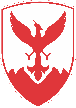 БАРАЊЕ ЗА ДОДЕЛУВАЊЕ НА ПАРИЧНА ПОМОШ ЗА НОВОРОДЕНЧЕ                               ЗА 2022 ГОДИНА1. Име и презиме на новороденчето: ________________________________________________________________2. Име и презиме на поднесителот на барањето (родител): ________________________________________________________________3. Пол на новороденчето:                        4. Датум на раѓање на новороденчето: ______________________________             ____________________________________5. а) првородено ______ б) второродено ______ в) третородено______ г) друго ______6. Адреса на живеење (на двајцата родители или на едниот доколку е самохран родител):                                                                                                                                        ул.бул. _____________________________________________________________________ 7. Контакт телефон: ________________________ 8. e-mail: __________________________Во прилог на барањето ја доставувам следнава документација: - Копија од извод од матична книга на родените за новороденчето; - Копија од важечки лични карти на двајцата родители за идентификација од која се        видливи податоците за живеење или престојување во Општина Центар;   - Копија од трансакциска сметка на барателот на паричната помош за новороденче.Изјавувам дека давам изречна согласност Општина Центар – Скопје да ги користи, да врши обработка на моите лични податоци и да врши размена на истите со други релевантни институции, како и да ги чува во збирката на лични податоци за потребите за намената за која што се бараат се додека има потреба од нив, по што ќе бидат избришани/уништени во согласност со Законот за заштита  на лични податоци. Го задржувам правото во секое време повлекувањето на согласноста да го дадам писмено или во било која друга форма.Оваа изјава ја давам доброволно. Изјавил барател: ___________________                                    датум: _____________ 